»Tek podnebne solidarnosti«Prosimo Vas, če nam prijavnico lahko posredujete do 30. marca 2018. Prijavnico lahko pošljete po faksu: (01) 23 23 186 ali  preko elektronske pošte jana.flajs@karitas.si ali navadni pošti na: Slovenska karitas, Kristanova 1, 1000 Ljubljana.Šola/vrtec – polni  naslov: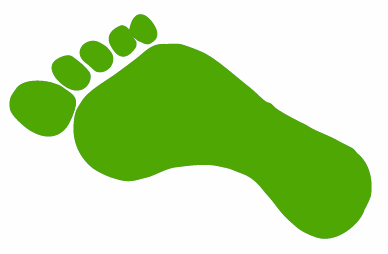 ____________________________________________________________________________________________________________________Ime in priimek kontaktne osebe: __________________________________E-mail kontaktne osebe:_________________________________________Tel. kontaktne osebe:___________________________________________Če bi želeli prejeti  brezplačna didaktična gradiva za izvedbo delavnic, ki so podlaga »Teku podnebne solidarnosti« v fizični obliki, vas prosimo, da spodaj označite katera gradiva bi želeli  prejeti (vsako gradivo lahko prejmete v 1 kosu). Vsa gradiva – tudi druga (dramska igra Popotovanje Štorka Simona, Eko spomin idr.), so dostopna na http://www.karitas.si/mednarodna-pomoc/podnebne-spremembe1/gradiva-za-ucitelje/ :___ tematsko publikacijo »Živi preprosto in solidarno« z navodili za izvedbo delavnic,___ DVD s filmi (Zgodba dečka Nangira iz Kenije, film iz Zambije o globalnih posledicah podnebnih sprememb,     »Zgodba deklice Rosene iz Zambije«, »Prihodnost je v naših rokah«) in PPT predstavitvijo,___ foto-govorico »Živi preprosto – v smeri podnebne pravičnosti«.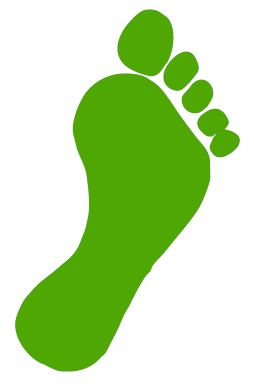 